Highland Conservative & Unionist Association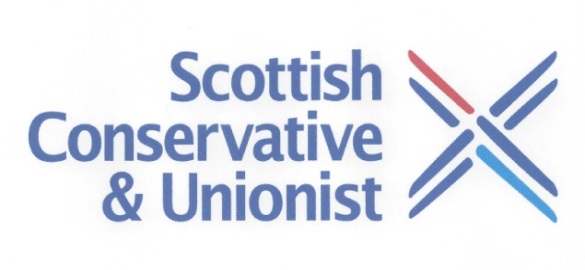 INVERNESS, NAIRN, BADENOCH & STRATHSPEY BRANCH109-111 Church Street, Inverness IV1 1EYTel:  01463 233986secretary@highlandconservatives.co.uk200 CLUB MEMBERSHIP FORMAnnual Subscription is £15.00 per number.  More numbers, more chances to win!Name _______________________________________Address _________________________________________________________________________________Postcode _________Telephone No________________Email _______________________________________Please make cheque payable to ‘INL Conservative 200’ and return with your application to above address, or complete the Standing Order form below and return for recording and onward transmission to your bank, or make a bank transfer (account details below) and advise.  Many thanks for your support and good luck in the draw, which takes place annually (or biannually depending on subscriber numbers), with winners advised by post.Signature_________________________________	Date _________________________Under data protection regs, your signature permits us to keep your contact details for 200 Club purposes.Standing Order Mandate INL Conservative 200.Please return to above address for onward transmission.Instruction to your bank: The sum below should be paid to INL Conservative 200 A/C 00457846 Sort Code 80-91-26, Bank of Scotland 2-6 Eastgate Inverness IV2 3NAName of Bank _________________________ Sort Code    __________Branch Address ________________________ Account Number ___________________		__________________________ Account Name _____________________Post Code     _________________Please pay the sum of £_______ annually from (date) ________________ until cancelledNB: Start date should be sufficiently long in advance to allow bank to process or might be set up for next year.Name _____________________________ Signature _____________________________ Date  _____________________________Printed by INBS Conservative & Unionist Association, 109-111 Church Street, Inverness, IV1 1EY